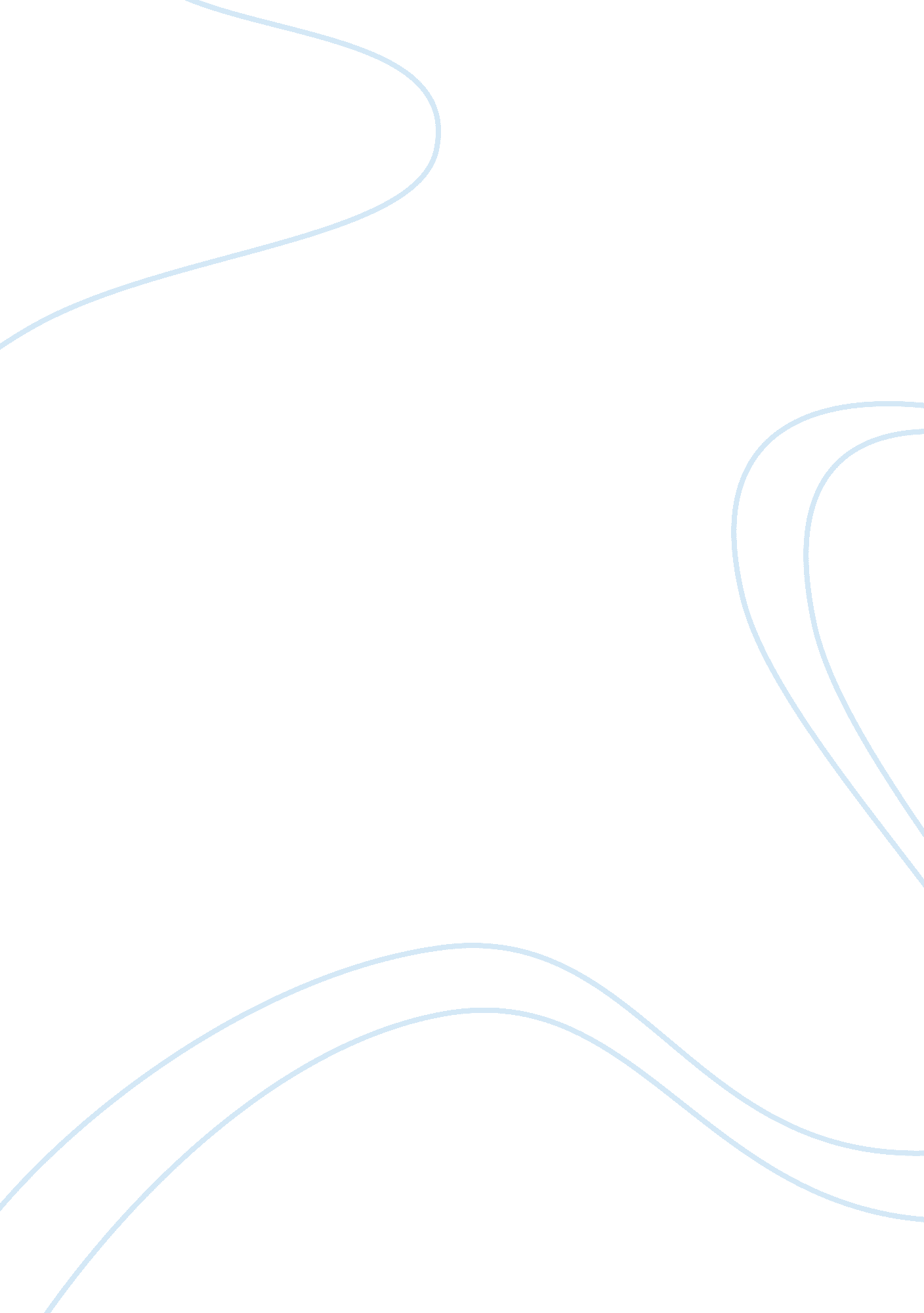 Importance of christian worldviewExperience, Human Nature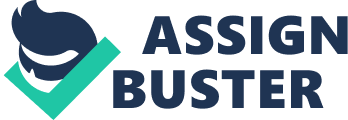 CWV 101 Module 1 - Preliminary Worldview Essay Template Directions: Insert the thesis statement in the box below that was created when you completed the interactive Jigsaw Puzzle Media Piece exercise. This thesis statement will contain the three components that are most critical in forming your worldview and purpose. Now, use the three components of your worldview that are in your thesis statement to fill in the three body paragraphs below. Write a topic sentence for each of the three worldview components from your thesis statement. Support your topic sentences with three points. Explain how each of your components has shaped your thoughts, experiences and your education and life decisions. Elaborate as much as you can on each of your supporting points; doing so will help when it comes time to write the essay that is due in Module 7. Make sure these body paragraphs also address the prompts that are listed under each worldview from the assignment material in the syllabus. ----------------------- Thesis Statement: Ethics, Knowledge, and human nature. Ethics: The significance of the ability to judge between right or wrong. - Supporting Point 1- Your Thoughts: Ethics helps my minds to focus on positive thinking. My thoughts as I can say has always shape my thinking. Examples of these ethics include honesty, hardworking, being kind, helping others, and being respectful to other people and many more. Based on these ethics, I have always been able to think positive and make good judgments that benefit me and the people around me. - Supporting Point 2- Your Experiences: It builds unity and trust between the community and me. Ethics results in a great experience, being honesty and treating other people the way I want them to treat me have always allowed me to live with them happily. I have also experience a lot trust from people around me and when it comes to interaction they always respect my ideas because they understand the kind of person I am due to my good ethics. - Supporting Point 3- Your Education and Life Decisions: Ethics enhances hard work through positive thinking. The ability to judge between right or wrong have always been a very helpful thing in all my life decisions. Believing in honesty and hard work has yielded a lot of academic success for me even sometimes when I need to make decisions in some hard situations; I have been able to decide and be optimistic for the best results. Knowledge, Enter Topic Sentence here:’ Knowledge is power’ - Supporting Point 1- Your Thoughts: Keeps us updated. The ability to know and to be aware of something is really important and enhances my thoughts perform quality thinking that results in good results. It also allows me to be aware of what is going on in the community around me and the rest of the world. Knowledge has allowed me to use my thoughts well by being able to decide from what is right from wrong. - Supporting Point 2- Your Experiences: Helps us appreciate what is going on around us. Being aware of what is going on around us and experiencing it helps us to appreciate what other people are doing. I have been able to make rational judgments based on what I already know by learning in school or from the people around me. - Supporting Point 3- Your Education and Life Decisions: Helps in making wise decisions Knowledge has helped me what it comes to making some though decision that are lifetime for example choosing a suitable career. I have been able also to do well in my education by being able go further and do research on what I am thought, which helps me understand better. Human nature, Enter Topic Sentence here: Human nature results in distinguished human traditions - Supporting Point 1- Your Thoughts: Everyone thinks and act differently. Even though people act and think differently, I think that some of them think and act closely and sometimes similarly and this has resulted in distinguishable traditions. - Supporting Point 2- Your Experiences: Enhances sharing of believes People who are living in the same tradition share certain believe and this how the human nature brings them together. My human nature has changed since I became a Christian by being a Christian our thoughts, minds and actions are renewed. - Supporting Point 3- Your Education and Life Decisions: Helps in sharing of thoughts. Human nature has helped me in my education. The fact that everyone thinks differently works really well during learning because it allows us to build our ideas in different angles. I have been able to understand what I am being taught and apply them in my every day decision making. Conclusion: Again identify your worldview and expand on the components that make up your worldview and define your purpose. My worldview has never been stable; it has been changing from time to time as I grow. However, I grew up believing in honesty as one of my ethics and even today I believe that being honest and respecting other people is a right thing to do. I also have a believe that helping other people brings blessings and that is what I learned from my family and it has always been hard for me to walk away from the people who are in need. I just always feel that something good will happen do me if I do that. One thing that I have come to realize is that knowledge is a great gift to have and once you have it you have to share it with other people. I find the knowledge that I get from school to be very important and have change my worldview in a good way and I always tend to apply them when I am making several judgments. The fact that I am always around different people from different backgrounds, human nature has helped me realize my purpose by just looking at what is going on in other people’s lives. My purpose is achieving the best and working hard for my career and I have to be committed and respect the people around me because they are always part of my success. 